THE IMPLEMENTATION OF TEACHING EXTENSIVE READING TO THE ELEVENTH GRADE STUDENTSAT MAN TULUNGAGUNG 1THESIS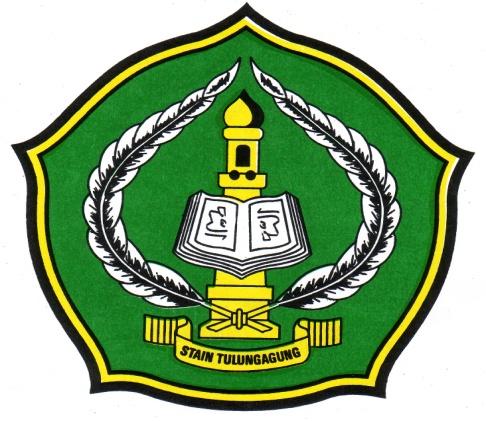 by:RIZA ROKHIMA3213063083ENGLISH EDUCATION PROGRAMDEPARTMENT OF ISLAMIC EDUCATIONSTATE ISLAMIC COLLEGE(STAIN) TULUNGAGUNG 2010THE IMPLEMENTATION OF TEACHING EXTENSIVE READING TO THE ELEVENTH GRADE STUDENTSAT MAN TULUNGAGUNG 1THESISPresent To State Islamic College of Tulungagung in Practical Fulfillment of the Requirement for the Degree of Sarjana Pendidikan Islam in English Education Programby:RIZA ROKHIMA3213063083ENGLISH EDUCATION PROGRAMDEPARTMENT OF ISLAMIC EDUCATIONSTATE ISLAMIC COLLEGE(STAIN) TULUNGAGUNGAUGUST 2010